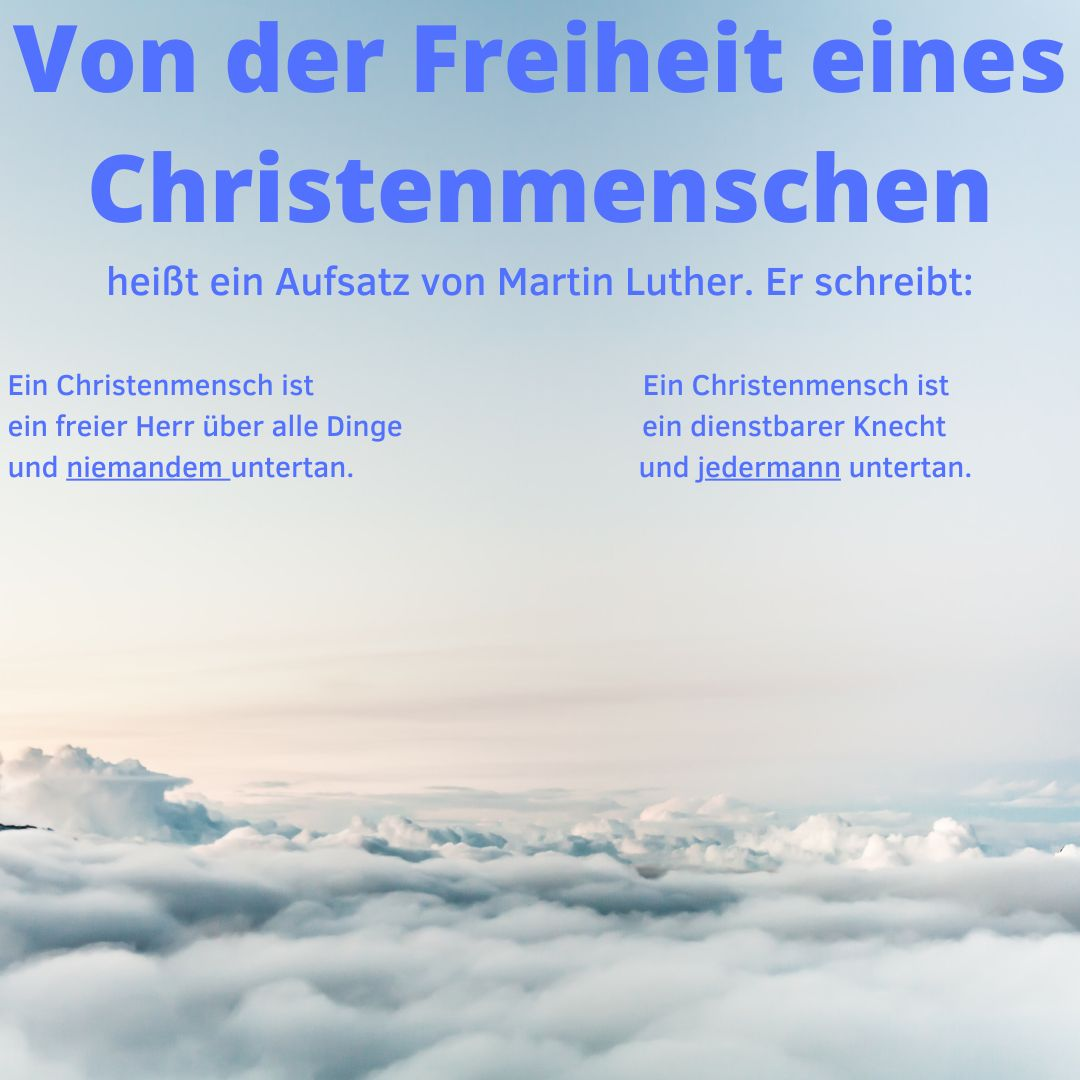 Was meint Luther mit diesen beiden Aussagen? Worin ist ein:e Christ:in frei und wo unterwirft er/sie sich? Und warum? Schreibe deine Antwort unter den Text in das Bild